Publicado en Madrid el 15/02/2024 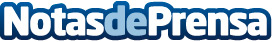 La Asociación Española de Cirujanos convoca las becas para proyectos de investigaciónLa AEC concederá 10 becas para estudios de investigación y 5 ayudas económicas para la realización de Metaanálisis y Revisiones Sistemáticas. Este año, en homenaje al Profesor Balibrea, el Premio Nacional de Cirugía se llamará Premio Nacional de Cirugía José Luis BalibreaDatos de contacto:Paloma EscuderoGabinete de prensa AEC913022860Nota de prensa publicada en: https://www.notasdeprensa.es/la-asociacion-espanola-de-cirujanos-convoca_1 Categorias: Nacional Medicina Madrid Investigación Científica Premios Universidades http://www.notasdeprensa.es